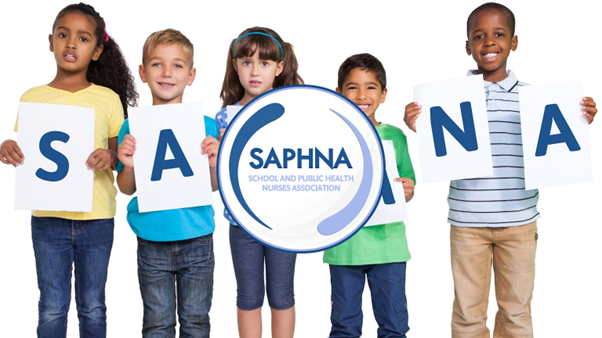 AgendaName of MeetingAnnual General MeetingDateTuesday 18th June 2024VenueMSTChairMaggie ClarkeItemLeadWelcome/ApologiesMaggie Clarke Minutes of last meetingMaggie ClarkeCEO reportSharon WhiteInterim Professional Officer and Dep PO reportSallyann SuttonFinancial reportSharon WhiteTrustees reportTrusteesNational update Sharon WhiteRegional updatesCommitteeStudent Ambassadors updateStudent ambassadorAcademic Advisors updateAcademic advisorsElection of committeeAllAOBAllDate and time of next meetingAll